WORD PUZZLEDirections: Please read the questions below and fill in the answer in the boxes across or down accordingly. Hope you have fun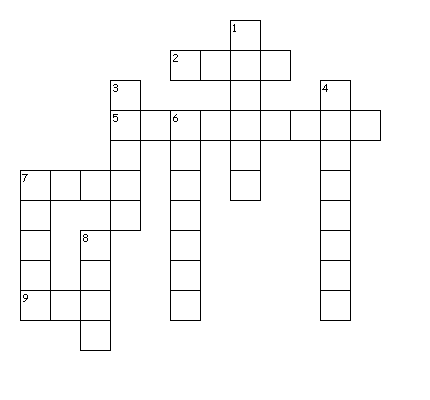 Across2. What number is the product of (3 X 0 =) ?5. What type of animal (like alligators and frogs) can live on either land or in water ?7. What number is the sum of (2 +2 =) ?9. What is (2 X 1 =) ?Down1. What food group does cereal, bread, and oatmeal, belong to?3. What food group does milk, cheese, and yogurt belong to? 4. What is the name of an animal that has a pouch and typically hops on two legs?6. What food group does peanut butter, turkey, and hummus belong to ?7. What type of healthy food are apples, oranges, and pears, a type of ? 8. What is another name for a toad ?Healthy Snack Recipe Corner!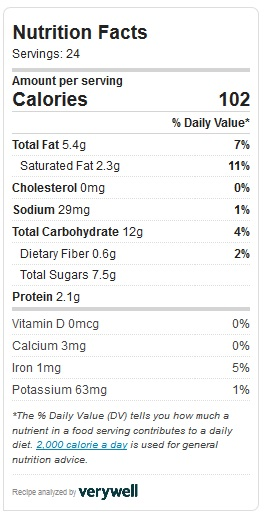 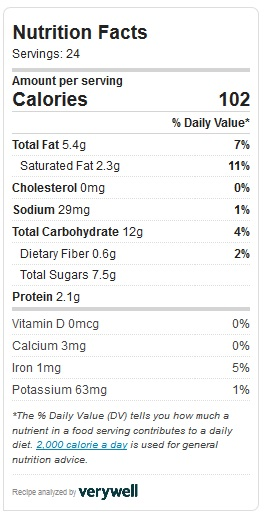 Peanut Butter Chocolate Chip Energy BallBy Pialee RoyPrep time: 10 minsTotal time: 10 minsServes: 24Serving size: 1 Hope you enjoy this no bake recipe on its own or with a half of a small apple and/or half of a smallbanana! You will need:
1. to wash your hands with soap and water, then get:
2. a measuring cup for dry ingredients
3. a medium size bowl
4. 1 tablespoon, and
5. 1 teaspoonIngredients½  cup creamy peanut butter½  cup semi-sweet chocolate chips½  cup raisins½  cup whole grain honey nut oat cereal 2 tablespoons of honeyInstructionsCombine all ingredients in a medium bowl.Stir to combine.Place in the refrigerator for 15 minutesScoop the mixture onto a teaspoon and then drop onto your hands and roll into spheres and repeat the process to create 24 spheres Enjoy your snack then, orStore the remainder in the fridge for up to a weekHalf of a Small Apple 				 Half of a Small Banana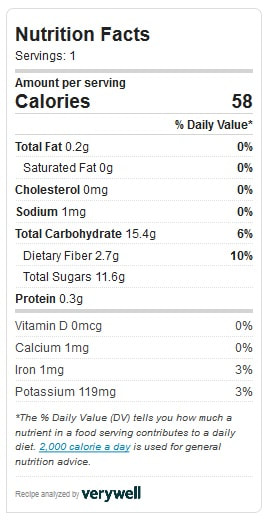 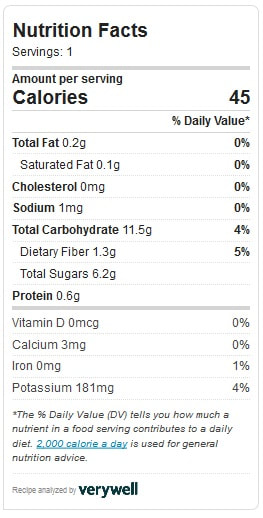 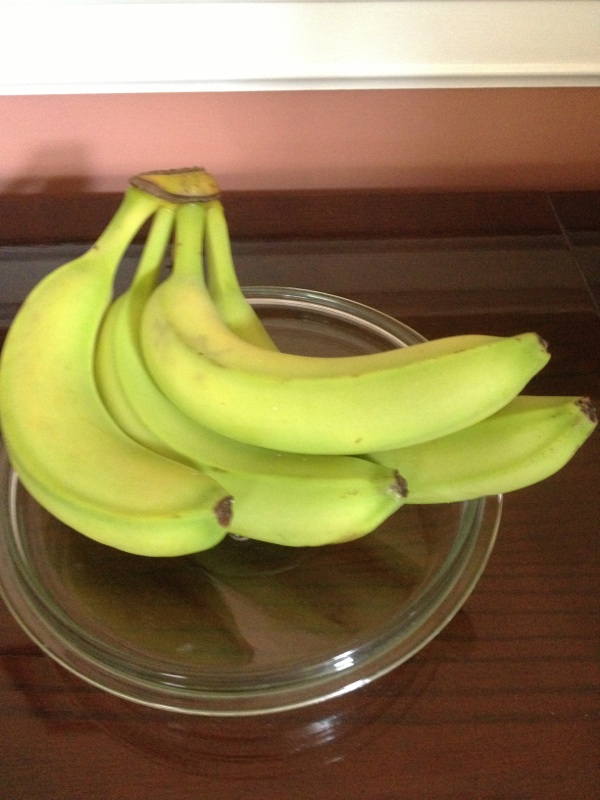 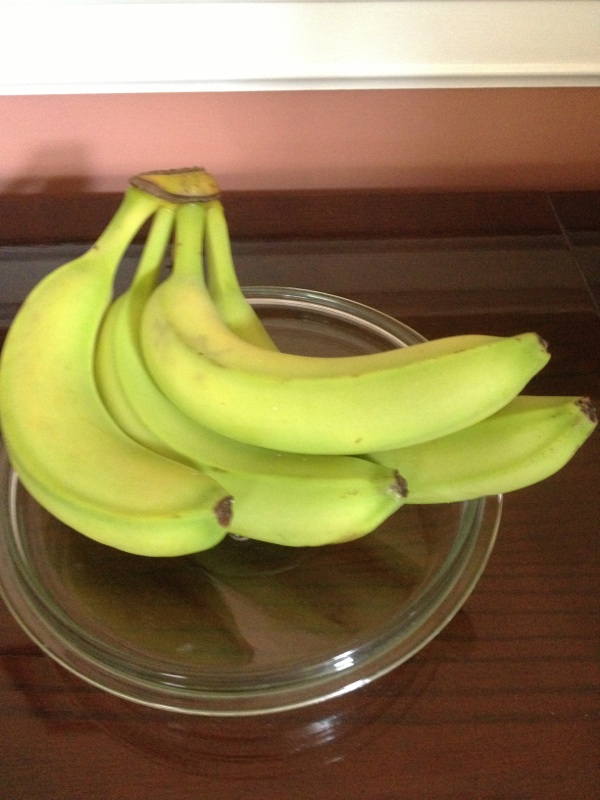 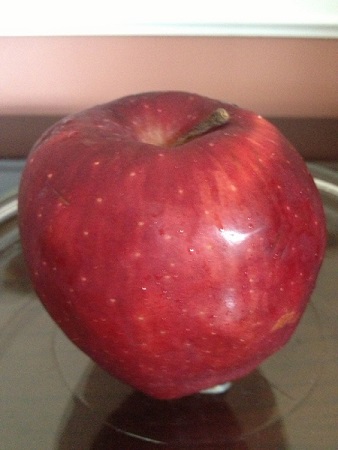 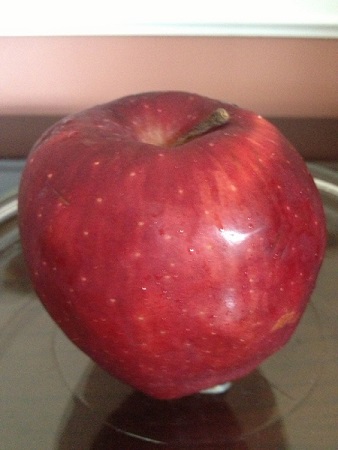 Math Fun Fact!Any number multiplied by one is equal to that number. For example, five multiplied by one equals five and six multiplied by one is equal to six.(5 x 1 = 5), (6 x 1 = 6), etc.Now you can try:8 x 1 = ? ________32 x 1 = ? ________144 x 1 = ?  ________Another Math Fun Fact!Any number mulitiplied by zero is equal to zero. For example, five multiplied by zero equals zero and six multiplied by zero is equal to zero also.(5 x 0 = 0), (6 x 0 = 0), etc.Now you can try:8 x 0 = ? _______ 32 x 0 = ? _______      144 x 0 = ?  ______English Language Fun Facts!Words that rhyme sound alike.Homonyms are words that sound alike but have different meanings.  Examples are listed below:Bow = a ribbon tied decoratively or Bough = branch of a treeReal =something actual and not fake or Reel = a circular collection of string Male = a boy or man or Mail = deliveries of items in envelopes, packages,   or boxes sent from one household             to another household.Now, can you match the correct homonym for the following words?  Please circle the correct answer:Phew   ____________   Answer choices:  To /  Few /  Rue / SueSea      _____________ Answer choices:  See/ Fee/ Me/ WeTea      _____________  Answer choices: Free/ Leaf/ Tee/ CupNow, sound out the words in the answer choices out loud. Which words rhyme and which words rhyme with the main word on the left from the previous list? Can you find the two words that do not rhyme?1.)________________   2.) __________________Jokes Corner(Overheard)Person 1: Be careful about parking near the frog pond!Person 2: Why?Person 1: You might get towed/ “toad”!Person 2: Very funny.Person 1: Ha ha ha!----------------------------Question: What is the best season to jump on a trampoline? 
Answer: Spring time.---------------------------Question: What is orange and sounds like a parrot?
Answer: A carrot.----------------------------Question: What happens when a cat wins a dog show? 
Answer: A cat-has-trophy!  (Catastrophe)(More Kids Jokes are available from https://short-funny.com/kids-jokes.php) Safety Warning: Please ask permission to look up information on the internet, including information about jokes. Some jokes are simply not funny or appropriate. Thank you!Number Counting!How many of each of the following colors of candy pieces can you find?Green? _______Purple? _______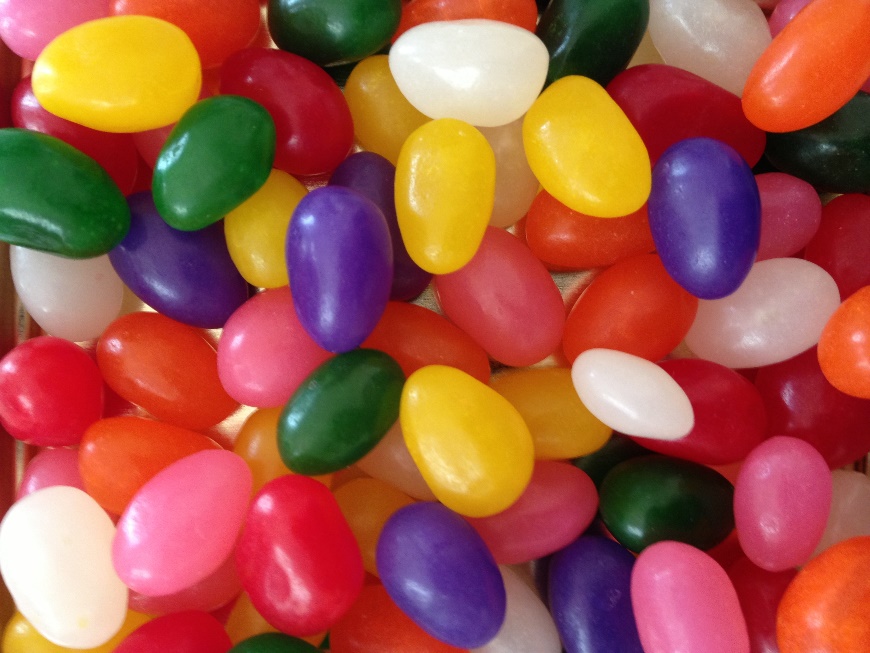 Science Experiment: Learning about Primary and Secondary Colors!Research Question: How can you make secondary colors: Purple, Orange, and Green?What you’ll need:WaterFood coloring for primary colors: Red, Blue, YellowSmall paper or foam cups.Spoon for mixing CrayonsSafety: Please do not drink this water! Please ask for an adult to supervise.Instructions: Fill at least 6 cups with half a cup of water.Place a droplet of Red in two cupsWhat color does the water become if you add blue droplets to one of these two cups; and yellow droplets to the other?Now, place a droplet of Blue in two new water cupsWhat color does the water become if you add red droplets to one of these    two cups?; and yellow to the other?Color the circles with crayons below according to your results!For clean up, please throw away the liquid mixtures in the kitchen sink and throw away the paper or foam cups in a garbage can. Thank you.